T.C.MİLLÎ EĞİTİM BAKANLIĞISAKARYA ARİFİYE ANADOLU İMAM HATİP LİSESİ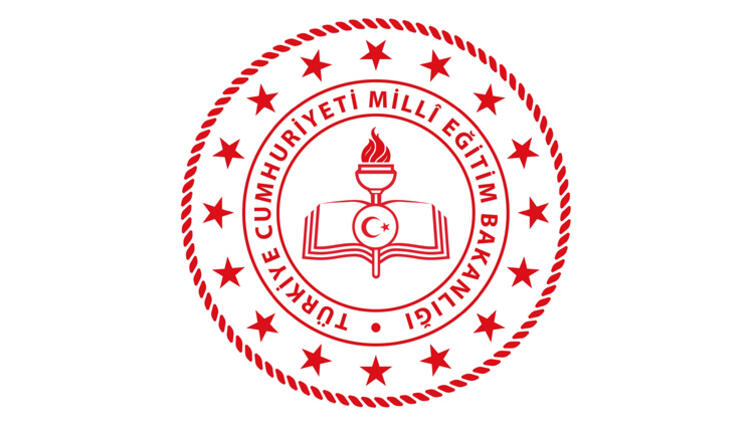 COVID-19SALGINLA MÜCEDELE SÜRECİ EYLEM PLANIYENİ KORONAVİRÜS HASTALIĞI (COVID-19)Yeni Koronavirüs Hastalığı (COVID-19), ilk olarak Çin’in Vuhan Eyaleti’nde Aralık ayının sonlarında solunum yolu belirtileri (ateş, öksürük, nefes darlığı) gelişen bir grup hastada yapılan araştırmalar sonucunda 13 Ocak 2020’de tanımlanan bir virüstür.Salgın başlangıçta bu bölgedeki deniz ürünleri ve hayvan pazarında bulunanlarda tespit edilmiştir. Daha sonra insandan insana bulaşarak Vuhan başta olmak üzere Hubei eyaletindeki diğer şehirlere ve Çin Halk Cumhuriyeti’nin diğer eyaletlerine ve diğer dünya ülkelerine yayılmıştır.Koronavirüsler, hayvanlarda veya insanlarda hastalığa neden olabilecek büyük bir virüs ailesidir. İnsanlarda, birkaç koronavirüsün soğuk algınlığından Orta Doğu Solunum Sendromu (MERS) ve Şiddetli Akut Solunum Sendromu (SARS) gibi daha şiddetli hastalıklara kadar solunum yolu enfeksiyonlarına neden olduğu bilinmektedir. Yeni Koronavirüs Hastalığına SAR-CoV-2 virüsü neden olur.BELİRTİLERİ NELERDİR?Belirtisiz olgular olabileceği bildirilmekle birlikte, bunların oranı bilinmemektedir. En çok karşılaşılan belirtiler ateş, öksürük ve nefes darlığıdır. Şiddetli olgularda zatürre, ağır solunum yetmezliği, böbrek yetmezliği ve ölüm gelişebilmektedir.NASIL BULAŞIR?Hasta bireylerin öksürmeleri aksırmaları ile ortama saçılan damlacıkların solunması ile bulaşır. Hastaların solunum parçacıkları ile kirlenmiş yüzeylere dokunulduktan sonra ellerin yıkanmadan yüz, göz, burun veya ağıza götürülmesi ile de virüs alınabilir. Kirli ellerle göz, burun veya ağıza temas etmek risklidir.HASTALIKTAN EN ÇOK ETKİLENEN KİŞİLER:60 yaş üstü olanlarCiddi kronik tıbbi rahatsızlıkları olan insanlar:Kalp hastalığıHipertansiyonDiyabetKronik Solunum yolu hastalığıKanser gibiSağlık ÇalışanlarıTANI NASIL KONUR?Yeni Koronavirüs tanısı için gerekli moleküler testler ülkemizde mevcuttur. Tanı testi sadece Halk Sağlığı Genel Müdürlüğü Ulusal Viroloji Referans Laboratuvarında ve belirlenmiş Halk Sağlığı Laboratuvarlarında yapılmaktadır.KORUNMA YOLLARI NELERDİR?Mümkün olduğu kadar yurtdışına yolculuk yapılmaması önerilmektedir. Yurtdışına çıkışın zorunlu olduğu durumlarda aşağıdaki kurallara dikkat edilmelidir: Akut solunum yolu enfeksiyonlarının genel bulaşma riskini azaltmak için önerilen temel ilkeler Yeni Koronavirüs Hastalığı (COVID-19) için de geçerlidir. Bunlar;El temizliğine dikkat edilmelidir. Eller en az 20 saniye boyunca sabun ve suyla yıkanmalı, sabun ve suyun olmadığı durumlarda alkol bazlı el antiseptiği kullanılmalıdır. Antiseptik veya antibakteriyel içeren sabun kullanmaya gerek yoktur, normal sabun yeterlidir.Eller yıkanmadan ağız, burun ve gözlerle temas edilmemelidir.Hasta insanlarla temastan kaçınmalıdır (mümkün ise en az 1 m uzakta bulunulmalı).Özellikle hasta insanlarla veya çevreleriyle doğrudan temas ettikten sonra eller sık sık temizlenmelidirHastaların yoğun olarak bulunması nedeniyle mümkün ise sağlık merkezlerine gidilmemeli, sağlık kuruluşuna gidilmesi gereken durumlarda diğer hastalarla temas en aza indirilmelidir.Öksürme veya hapşırma sırasında burun ve ağız tek kullanımlık kağıt mendil ile örtülmeli, kağıt mendilin bulunmadığı durumlarda ise dirsek içi kullanılmalı, mümkünse kalabalık yerlere girilmemeli, eğer girmek zorunda kalınıyorsa ağız ve burun kapatılmalı, tıbbi maske kullanılmalıdır.Çiğ veya az pişmiş hayvan ürünleri yemekten kaçınılmalıdır. İyi pişmiş yiyecekler tercih edilmelidir.Çiftlikler, canlı hayvan pazarları ve hayvanların kesilebileceği alanlar gibi genel enfeksiyonlar açısından yüksek riskli alanlardan kaçınılmalıdır.Seyahat sonrası 14 gün içinde herhangi bir solunum yolu semptomu olursa maske takılarak en yakın sağlık kuruluşuna başvurulmalı, doktora seyahat öyküsü hakkında bilgi verilmelidir. ARİFİYE ANADOLU İMAM HATİP LİSESİ COVİD-19 SALGINLA MÜCADELE OKUL EYLEM VE ÇALIŞMA KILAVUZU ARİFİYE ANADOLU İMAM HATİP LİSESİ COVİD-19 SALGINLA MÜCADELE OKUL EKİBİÖĞRENCİ VELİLERİ VE ÖĞRENCİLERİ BİLGİLENDİRME ÇALIŞMALARI:Okul resmi web sayfasında alınan ve planlanan önlemler ile ilgili haber ve duyurular paylaşılacak.Okul sosyal medya hesapları ve SMS aracılığı ile yapılan ve planlanan çalışmalar velilere  duyurulacak.Okulun açılmasıyla birlikte "Bilgilendirme Formu ve Taahhütname" (Ek.1)'nin 2 nüsha halinde veliler tarafından imzalanıp 1 tanesinin kendilerinde kalması 1 tanesinin okul idaresine iletilmesi sağlanacak.OKULA GİRİŞ ESNASINDA ALINACAK ÖNLEMLER:Bina girişinde öğretmen, öğrenci, diğer çalışanlar ve maskesi olmayanlar için maske bulundurulacak. Okul binasının girişleri ve içerisinde uygun yerlere kurallar, sosyal mesafe, maske kullanımı, el temizliği ve öğrencilerin hangi koşullarda okula gelmemesi gerektiğini açıklayan bilgilendirme afişleri asılacak.Okul binası girişleri ve içerisinde uygun
yerlerde el antiseptiği bulundurulacak.OKUL İÇERİSİNDE ALINACAK ÖNLEMLER:Okul bina girişlerine ve koridorlarına; kurallar, sosyal mesafe, maske kullanımı, el temizliği ve hangi koşullarda okula gelinmemesi gerektiğine yönelik bilgilendirme afişleri ve pano çalışmaları yapılıp sergilenecek. Bu çalışmalarla ilgili  düzenli olarak güncellemeler yapılacak.Okulda temassız ateş ölçer, maske, sıvı sabun ve el antiseptiği veya en az %70 alkol içeren kolonya bulundurulacak.Lavabo yakınlarına el yıkama adımlarını açıklayan posterler asılacak.Planlamalar, öğrencilerin hep aynı sınıfta ders yapacağı şekilde yapılacak.Okulun ilk haftasındaki başlangıç derslerinde öğrencilere COVİD-19'un bulaşma ve korunma yolları hakkında bilgilendirme çalışmaları yapılacak.Ders içi ve dışı her türlü faaliyetlerin planlamaları;  öğrencilerin toplu halde bir arada bulunmalarını engelleyecek şekilde düzenlenecek.En az 4 metrekareye bir kişi düşecek şekilde personel ve öğrenci planlaması yapılacak ve içeriye alınması gereken kişi sayısı Nöbetçi Müdür Yardımcısı ve Nöbetçi Öğretmenler tarafından buna göre takip ve rapor edilecek.Okulda iken salgına dair semptom belirtileri gösteren  öğrencilerin en kısa sürede ailesi ile iletişime geçilecek  ve semptom belirlenen öğrenci ayrı bir yerde izole edilecek. Hasta öğrencilerin yakın temaslısı öğrencilerin de aileleri bilgilendirilip evlerine gönderilecek. Konu ile ilgili Okul İdaresi, Öğretmenler   ve İl/ilçe Sağlık Müdürlüğüne bilgilendirme yapılacak.Öğrenciler ile 1 metreden yakın temas olasılığı olan öğretmen ve diğer çalışanların tıbbi maskeye ek olarak yüz koruyucu da kullanmaları istenecek.Öğretmen, öğrenci ve diğer çalışanların dinlenme zamanlarında da ez az 1 metrelik mesafeyi korumaları ve maske takmayı sürdürmeleri sağlanacak.Binalarda her türlü araç gerecin, özellikle sık dokunulan yüzeylerin temizliği yapılırken su ve deterjan sonrası temizlik için 1/100 sulandırılmış ( 5 lt su ile yarım çay bardağı) çamaşır suyu kullanılacak.Klor bileşiklerinin uygun olmadığı bilgisayar klavyesi, telefon ve diğer cihaz yüzeyleri de %70 alkolle silinerek dezenfekte edilecek.Tuvalet dezenfeksiyonunda 1/10 sulandırılmış çamaşır suyu kullanılacak.Salgın döneminde mümkünse okula ziyaretçi kabul edilmeyecektir. Sınıf ve odalar pencereler açılarak düzenli bir şekilde sık sık havalandırılacak. Öğretmen, yönetici, personel toplantıları gibi idari toplantılar temastan kaçınmak amacıyla mümkün oldukça telekonferans yöntemiyle yapılacak. Bunun sağlanamadığı durumlarda Sağlık Bakanlığı tarafından yayımlanan “Kurum İçi Düşük Katılımlı Toplantılarda Alınması Gereken Önlemler”e uyulması sağlanacak.Hem öğrenciler hem de personel arasındaki okula devamsızlıklar takip edilecek, devamsızlıklardaki artışlar İl/ilçe sağlık müdürlüğü/toplum sağlığı merkezlerine bildirilecek.EĞİTİM SÜRESİ İÇİNDE ALINACAK ÖNLEMLER:Dersler sırasında öğretmen ile öğrenciler arasında en az 1 metre mesafe olacak şekilde oturacaklar. Sınıflarda çapraz oturma şekli düzenlenecek. Her öğrenci hep kendi sırasında oturacak.Damlacık oluşturması nedeniyle sınıf içinde yüksek sesle yapılan aktiviteler yapılmayacak.Toplu olarak kullanılan yerlerin (koridorlar, kantin, spor salonu vb.) daha az sayıda kişiyle ve dönüşümlü olarak kullanılmasına dikkat edilecek.COVID-19 vakası olması durumunda o sınıf/oda boşaltılacak, 24 saat süreyle havalandırılacak ve boş tutulması sağlanacak. Bunun sonrasında ise temizliği yapılacak.Kantin, büfe vb. yerlerde maske kullanımı, hijyen ve sosyal mesafenin korunması ile ilgili tedbirlere uyulması sağlanacak, buralarda tek kullanımlık bardak, tabak vb. malzemeler kullanılacak. Bu hizmetlerin sunumu sırasında Sağlık Bakanlığı tarafından yayımlanan “COVID-19 Kapsamında Büfe, Kantın ve Bayilerde Alınması Gereken Önlemler”e uyulup uyulmadığı Nöbetçi Müdür Yardımcısı ve Nöbetçi Öğretmenler tarafından kontrol ve takip edilecek.Okul Müdürü  Recep YETİMCovid-19 Salgınla  Mücadeleden Sorumlu Müdür YardımcısıSibel YAVUZMatematik ÖğretmeniMehmet Hanefi CALAYIRTürk Dili ve Edebiyatı ÖğretmeniEmine SAKLICoğrafya ÖğretmeniHüseyin DURUBeden Eğitimi  ÖğretmeniAli ALIÇİ.H.L Meslek Dersi ÖğretmeniYasemin Yılmaz ÇITIROkul PersoneliGülten KARAKULLUKÇU